Religious Education – Week 2 – Ramadan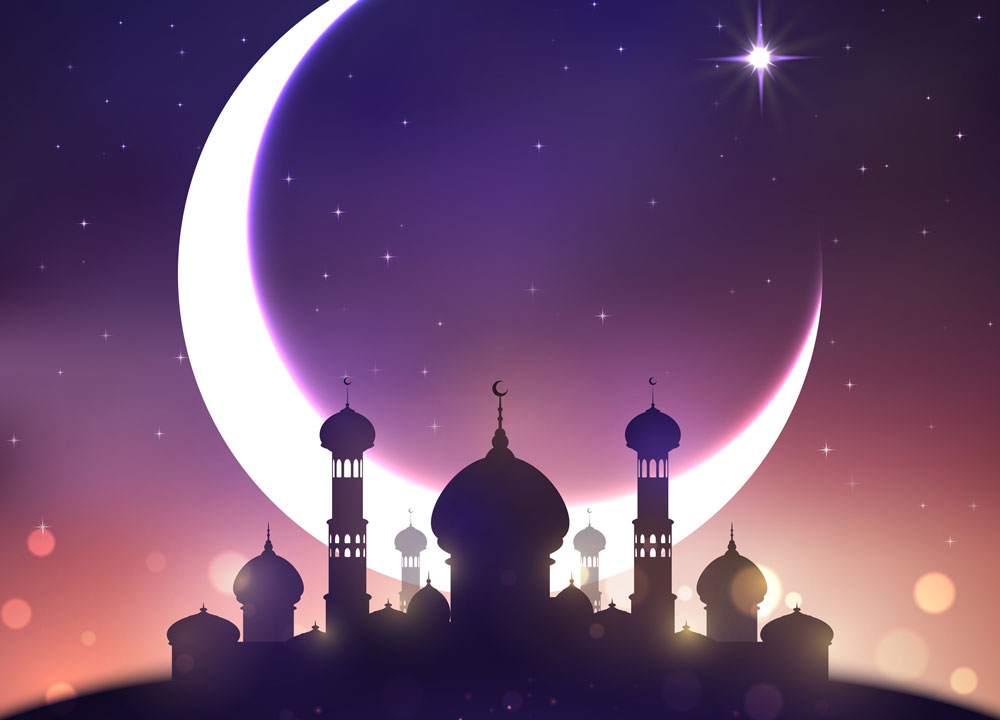 Read the PowerPoint about Ramadan. Create a poster about Ramadan. In your poster, include:● When is Ramadan in 2020?● What is Ramadan?● How is Ramadan observed?● What happens at the end of Ramadan?In your poster, include pictures or diagrams with labels to explain what Ramadan is. Once you have completed your poster, you can take a picture of it and email it to us: dh.y4homelearning@perryhallmat.co.uk 